A° 2018	N° 30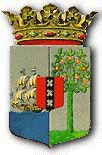 PUBLICATIEBLADLANDSVERORDENING van de 13de juni 2018 tot wijziging van de Landsverordening op de winstbelasting 1940, de Algemene landsverordening Landsbelastingen en de Landsverordening internationale bijstandverlening bij de heffing van belastingen (Landsverordening  houdende aanvullende documentatieverplichtingen verrekenprijzen)____________In  naam  van de  Koning!______De  Gouverneur  van  Curaçao,	In overweging genomen hebbende: dat Curaçao, als Internationaal Financieel Centrum, op het internationale niveau in adequate mate dient te voldoen aan de internationale normen en standaarden, om zo blijvend internationale economische activiteiten aan te kunnen trekken;dat de aanbevelingen van de Organisatie voor Economische Samenwerking en Ontwikkeling in het kader van de phase 2 Peer Review, tweede ronde, worden opgevolgd en de formele bepalingen aan de internationale maatstaven voor inlichtingenuitwisseling en transparantie worden aangepast;dat het in dat kader wenselijk is de Landsverordening op de winstbelasting 1940, de Algemene landsverordening Landsbelastingen en de Landsverordening internationale bijstandverlening bij de heffing van belastingen aan te passen, om de voorwaarden te waarborgen die bijdragen aan de verdere profilering van het Internationaal Financieel Centrum in Curaçao;	Heeft, de Raad van Advies gehoord, met gemeen overleg der Staten, vastgesteld onderstaande landsverordening:Artikel IDe Landsverordening op de winstbelasting 1940 wordt als volgt gewijzigd:A. 	In artikel 1, eerste lid, onderdeel b, wordt na “trusts,” ingevoegd: stichtingen particulier fonds.B. 	Artikel 1A, eerste lid, onderdeel f, onder 4°, komt te luiden:4°.	de statutaire doelstelling van de vennootschap en haar feitelijke werkzaamheden bestaan uitsluitend of nagenoeg uitsluitend uit het verrichten van kredietuitzettingen, beleggingen in effecten en deposito's; enC.	Artikel 9, vijfde lid, onderdeel e, komt te luiden:e.	andere vormen van op het buitenland gerichte diensten, daaronder begrepen het veembedrijf, het verstrekken van leningen, het ter beschikking stellen van het gebruik of het gebruiksrecht van bedrijfsmiddelen, het houden van aandelen in andere vennootschappen of het zijn van lid in een coöperatie.D.	In artikel 19 wordt onder vervanging van de punt aan het slot van onderdeel b door een puntkomma, een nieuw onderdeel c toegevoegd, luidende:c.	een overzicht van de uiteindelijk gerechtigden, zoals bedoeld in artikel 45, zesde tot en met het elfde lid, van de Algemene landsverordening Landsbelastingen.E.	Na artikel 41 wordt een hoofdstuk ingevoegd, luidende: HOOFDSTUK VIIIAANVULLENDE DOCUMENTATIEVERPLICHTINGEN VERREKENPRIJZENArtikel 42Voor de toepassing van dit hoofdstuk wordt verstaan onder:a.	groep: 	een eenheid waarin lichamen door bezit, eigendom of zeggenschap zodanig zijn verbonden dat ze ofwel op grond van de op de eenheid van toepassing zijnde regels een geconsolideerde jaarrekening moeten opmaken voor de financiële verslaggeving, ofwel dit zouden moeten doen indien aandelenbelangen in een van de lichamen worden verhandeld op een openbare effectenbeurs; b. 	multinationale groep: 	een groep die:1°.	twee of meer lichamen omvat die hun fiscale vestigingsplaats in een verschillende staat hebben; of 2°.	een lichaam omvat dat fiscaal inwoner is van de ene staat en in een andere staat aan belasting onderworpen is met betrekking tot voordelen verkregen uit een onderneming die of het gedeelte van een onderneming dat wordt gedreven met behulp van een vaste inrichting in die staat; c. 	groepsentiteit: 1°.	een lichaam van een multinationale groep dat is opgenomen in de geconsolideerde jaarrekening van de multinationale groep voor de financiële verslaglegging, of dat daarin zou worden opgenomen indien aandelenbelangen in een lichaam van de multinationale groep op een openbare effectenbeurs worden verhandeld; 2°.	een lichaam van een multinationale groep dat enkel op grond van omvang of materieel belang niet is opgenomen in de geconsolideerde jaarrekening van de multinationale groep; of 3°.	een vaste inrichting van een lichaam van een multinationale groep als bedoeld onder 1o of 2o, indien het lichaam voor de vaste inrichting een afzonderlijke jaarrekening opmaakt met het oog op de financiële verslaggeving, het naleven van wet- en regelgeving, het voldoen aan fiscale verplichtingen of de interne beheerscontrole; d.	rapporterende entiteit: de groepsentiteit die, in de staat waarvan zij fiscaal inwoner is, gehouden is namens de multinationale groep een landenrapport als bedoeld in artikel 42, onderdeel i,  in te dienen zijnde: 1°. de uiteindelijkemoederentiteit; 2°. de surrogaatmoederentiteit; of 3°. enige andere groepsentiteit als bedoeld in artikel 43, tweede of derde lid; e. 	uiteindelijkemoederentiteit: 	een groepsentiteit van een multinationale groep die aan de volgende criteria voldoet:1°.	ze bezit middellijk of onmiddellijk een belang in een of meer andere groepsentiteiten van die multinationale groep dat voldoende groot is om, overeenkomstig de algemeen geldende boekhoudbeginselen van het rechtsgebied waar zij fiscaal ingezetene is, verplicht te zijn een geconsolideerde jaarrekening op te stellen, of om daartoe verplicht te zijn indien haar aandelenbelangen in het rechtsgebied waarvan zij fiscaal ingezetene is, op een openbare effectenbeurs werden verhandeld;2°.	geen andere groepsentiteit van die multinationale groep bezit middellijk of onmiddellijk een onder 1° beschreven belang in de eerstgenoemde;f. 	surrogaatmoederentiteit: een groepsentiteit van een multinationale groep die door die multinationale groep wordt aangewezen als enige plaatsvervanger voor de uiteindelijkemoederentiteit om namens die multinationale groep het landenrapport als bedoeld in artikel 42, onderdeel i, in te dienen in de staat waarvan die groepsentiteit fiscaal inwoner is, indien aan een of meer van de voorwaarden, bedoeld in artikel 43, tweede lid, onderdelen a, b en c, wordt voldaan; g. 	verslagjaar: een jaarlijkse verslagleggingsperiode waarover de uiteindelijkemoederentiteit van de multinationale groep haar jaarrekening opmaakt; h. 	geconsolideerde jaarrekening: de jaarrekening van een multinationale groep waarin de activa, de passiva, de inkomsten, de uitgaven en de kasstromen van de uiteindelijkemoederentiteit en van de groepsentiteiten zijn weergegeven als die van een enkele economische entiteit; i. 	het landenrapport:een rapport over de multinationale groep met: 1°.	voor elke staat waarin de multinationale groep actief is, opgestelde informatie over de omvang van de inkomsten, de winst vóór winstbelasting, de betaalde winstbelasting, de in de jaarrekening opgenomen winstbelasting, het gestorte kapitaal, de gecumuleerde winst, het aantal personeelsleden en de materiële activa anders dan geldmiddelen of kasequivalenten; 2°.	een omschrijving van elke groepsentiteit van de multinationale groep met vermelding van de staat waarvan die groepsentiteit fiscaal inwoner is, en indien afwijkend, de staat op grond van wiens recht die groepsentiteit is opgericht, alsmede van de aard van de voornaamste bedrijfsactiviteit of bedrijfsactiviteiten van die groepsentiteit;j. 	het groepsdossier: dossier met een overzicht van de onderneming van de multinationale groep, inclusief de aard van haar bedrijfsactiviteiten, haar algehele verrekenprijsgedragslijn en haar wereldwijde allocatie van inkomen en economische activiteiten om belastingadministraties te ondersteunen bij de beoordeling van de aanwezigheid van een substantieel verrekenprijsrisico;k. 	het lokale dossier: dossier met relevante informatie die voor de verrekenprijsanalyse met betrekking tot transacties tussen een belastingplichtige en een gelieerde groepsentiteit in een andere staat en die helpt te onderbouwen dat aan artikel 43, elfde en twaalfde lid, van de Algemene landverordening Landsbelastingen wordt voldaan, alsmede informatie die een zakelijke winstallocatie aan vaste inrichtingen onderbouwt;l. 	systematische nalatigheid in relatie tot een staat: het door een staat die een in werking zijnde overeenkomst met Curaçao heeft die voorziet in de automatische uitwisseling van landenrapporten, om andere redenen dan die welke in overeenstemming zijn met de bepalingen van die overeenkomst, opschorten van die automatische uitwisseling, dan wel het anderszins stelselmatig nalaten door die staat om aan Curaçao automatisch de landenrapporten te verstrekken die die staat in zijn bezit heeft en die multinationale groepen betreffen met groepsentiteiten in Curaçao. Artikel 431. 	Een uiteindelijkemoederentiteit die haar fiscale vestigingsplaats in Curaçao heeft, verstrekt de Inspecteur binnen twaalf maanden na de laatste dag van een verslagjaar een landenrapport als bedoeld in artikel 42, onderdeel i, dat betrekking heeft op dat verslagjaar. 2. 	Een fiscaal in Curaçao gevestigde groepsentiteit die niet de uiteindelijkemoederentiteit van een multinationale groep is, verstrekt de Inspecteur binnen twaalf maanden na de laatste dag van een verslagjaar van de multinationale groep waarvan ze een groepsentiteit is, een landenrapport als bedoeld in artikel 42, onderdeel i, dat betrekking heeft op dat verslagjaar, indien: a. 	de uiteindelijkemoederentiteit van de multinationale groep niet verplicht is een landenrapport in te dienen in de staat waarvan zij fiscaal inwoner is; b. 	uiterlijk twaalf maanden na de laatste dag van het verslagjaar met de staat waarvan de uiteindelijkemoederentiteit fiscaal inwoner is wel een overeenkomst van kracht is die voorziet in de uitwisseling van inlichtingen,  waaronder de automatische uitwisseling van inlichtingen, maar er geen in werking zijnde overeenkomst tussen de bevoegde autoriteiten van die staat en Curaçao is die voorziet in de automatische uitwisseling van landenrapporten; of c. 	de Inspecteur de groepsentiteit heeft bericht dat er sprake is van een systematische nalatigheid als bedoeld in artikel 42, onderdeel l, van de staat waarvan de uiteindelijkemoederentiteit fiscaal inwoner is. 3. 	Indien meerdere groepsentiteiten van dezelfde multinationale groep fiscaal inwoner zijn van Curaçao en aan een of meer van de voorwaarden, bedoeld in het tweede lid, onderdelen a, b en c, wordt voldaan, mag de multinationale groep een van die groepsentiteiten aanwijzen om uiterlijk binnen twaalf maanden na de laatste dag van het verslagjaar van de multinationale groep te voldoen aan de verplichting tot het verstrekken van een landenrapport als bedoeld in artikel 42, onderdeel i, dat betrekking heeft op dat verslagjaar. De aangewezen groepsentiteit bericht de Inspecteur dat de verstrekking van het landenrapport geschiedt om te voldoen aan de verplichtingen die gelden voor alle groepsentiteiten van die multinationale groep die fiscaal inwoner van Curaçao zijn. 4. Een groepsentiteit als bedoeld in het tweede of derde lid is niet verplicht de Inspecteur binnen twaalf maanden na de laatste dag van een verslagjaar van de multinationale groep waarvan ze een groepsentiteit is, een landenrapport als bedoeld in artikel 42, onderdeel i, te verstrekken indien die multinationale groep binnen die termijn een zodanig landenrapport beschikbaar stelt via een surrogaatmoederentiteit die dit rapport verstrekt aan de belastingautoriteiten van de staat waarvan zij fiscaal inwoner is, mits: a. 	de staat waarvan de surrogaatmoederentiteit fiscaal inwoner is, het verstrekken van zodanige landenrapporten als bedoeld in artikel 42, onderdeel i, verplicht; b. 	de staat waarvan de surrogaatmoederentiteit fiscaal inwoner is, uiterlijk twaalf maanden na het verslagjaar waarop het landenrapport betrekking heeft, een in werking zijnde overeenkomst heeft met Curaçao die voorziet in de automatische uitwisseling van landenrapporten; c. 	de staat waarvan de surrogaatmoederentiteit fiscaal inwoner is, de Curaçaose autoriteiten niet in kennis heeft gesteld van een systematische nalatigheid als bedoeld in artikel 42, onderdeel l; d. 	de staat waarvan de surrogaatmoederentiteit fiscaal inwoner is, op basis van een regeling vergelijkbaar met artikel 44, eerste lid, door die groepsentiteit in kennis is gesteld van het feit dat die groepsentiteit surrogaatmoederentiteit is; en e. 	de Inspecteur hierover is bericht op basis van artikel 44, tweede lid. 5. Het eerste tot en met vierde lid zijn niet van toepassing op groepsentiteiten van een multinationale groep die in het verslagjaar onmiddellijk voorafgaande aan het verslagjaar waarop het landenrapport betrekking zou hebben minder dan NAf 1.500.000.000 aan geconsolideerde groepsopbrengsten heeft behaald. Artikel 441. 	Een groepsentiteit van een multinationale groep die fiscaal inwoner is van Curaçao, bericht de Inspecteur uiterlijk op de laatste dag van het verslagjaar van die multinationale groep of zij de uiteindelijkemoederentiteit, de surrogaatmoederentiteit, of de aangewezen groepsentiteit, bedoeld in artikel 43, derde lid, is. 2. 	Indien een groepsentiteit van een multinationale groep die fiscaal inwoner is van Curaçao noch de uiteindelijkemoederentiteit, noch de surrogaatmoederentiteit, noch de aangewezen groepsentiteit, bedoeld in artikel 43, derde lid, is, bericht deze de Inspecteur uiterlijk op de laatste dag van het verslagjaar van die multinationale groep over de identiteit en de fiscale vestigingsplaats van de rapporterende entiteit. 3. 	Een groepsentiteit die fiscaal inwoner is van Curaçao en op basis van artikel 43, tweede lid, verplicht is de inspecteur binnen twaalf maanden na de laatste dag van een verslagjaar van de multinationale groep waarvan zij een groepsentiteit is, een landenrapport als bedoeld in artikel 42, onderdeel i, te verstrekken dat betrekking heeft op dat verslagjaar, verzoekt haar uiteindelijkemoederentiteit om haar alle nodige informatie te verstrekken om te kunnen voldoen aan deze verplichting. Indien die groepsentiteit niet alle nodige informatie heeft ontvangen of verkregen om aan de in de vorige volzin bedoelde verplichting te kunnen voldoen, bericht die groepsentiteit de Inspecteur hierover en verstrekt deze de Inspecteur een landenrapport met alle informatie in haar bezit uiterlijk twaalf maanden na de laatste dag van een verslagjaar ten aanzien waarvan de uiteindelijkemoederentiteit niet alle nodige informatie ter beschikking heeft gesteld.Artikel 451. 	De Inspecteur gebruikt het landenrapport voor het beoordelen van substantiële verrekenprijsrisico’s en andere risico’s voor Curaçao die verband houden met uitholling van de belastinggrondslag en winstverschuivingen, daaronder begrepen het risico van het niet naleven van de van toepassing zijnde verrekenprijsregels door leden van de multinationale groep, en, waar nodig, voor het maken van economische en statistische analyses. Een aanpassing van verrekenprijzen door de Inspecteur wordt niet gebaseerd op het landenrapport.2.	Bij landsbesluit, houdende algemene maatregelen, worden nadere regels gesteld over de vorm en de inhoud van het landenrapport, waaronder regels over de bij het opmaken van het landenrapport te gebruiken definities en richtlijnen. Het landenrapport wordt in de Nederlandse of in de Engelse taal opgesteld. Artikel 461. 	Een groepsentiteit die belastingplichtig is in Curaçao neemt, binnen de termijn gesteld voor het indienen van haar aangifte voor de heffing van winstbelasting, een groepsdossier en een lokaal dossier inzake het jaar waarop de aangifte betrekking heeft in haar administratie op. 2.	De verplichting, bedoeld in het eerste lid, geldt voor groepsentiteiten van een multinationale groep die, in het verslagjaar dat onmiddellijk voorafgaat aan het jaar waarop de aangifte betrekking heeft, ten minste NAf 100.000.000 aan geconsolideerde groepsopbrengsten heeft behaald. 3. 	Bij landsbesluit, houdende algemene maatregelen, worden nadere regels gesteld over de vorm en de inhoud van het groepsdossier en het lokale dossier. Het groepsdossier en het lokale dossier worden in de Nederlandse of in de Engelse taal opgesteld.Artikel 471.  Curaçao overlegt aan de bevoegde autoriteiten van staten die een in werking zijnde overeenkomst met Curaçao hebben, die voorziet in de automatische uitwisseling van landenrapporten, waar een groepsentiteit haar fiscale woonplaats heeft, de landenrapporten over de fiscale perioden voorafgaand aan de inwerkingtreding van deze landsverordening, die vrijwillig zijn verstrekt door een uiteindelijkemoederentiteit, met als fiscale woonplaats Curaçao, ingevolge de inhoud van deze landsverordening.2. 	Curaçao, herinnert de bevoegde autoriteiten van staten die een in werking zijnde overeenkomst met Curaçao hebben, die voorziet in de automatische uitwisseling van landenrapporten, aan de voorwaarden waaronder de landenrapportages gebruikt mogen worden en de geheimhoudingsplicht ten aanzien van deze conform de betreffende overeenkomsten die voorzien in de automatische uitwisseling van landenrapporten.3. 	Voor het indienen van de landenrapporten die vrijwillig worden verstrekt, zoals bedoeld in het eerste lid, zijn de artikelen 42, en 45, van overeenkomstige toepassing.Artikel IIDe Algemene landsverordening Landsbelastingen wordt als volgt gewijzigd:A. In artikel 2, tweede lid, onderdeel c, wordt na “Belastingaccountantsbureau” ingevoegd: en door de Minister bij ministeriële regeling, met algemene werking, aangewezen medewerkers van zelfstandige bestuursorganen.B. Artikel 6 wordt als volgt gewijzigd:1.	Het derde lid, komt te luiden:3. 	In de uitnodiging tot het doen van aangifte wordt de wijze aangegeven waarop aangifte wordt gedaan, wordt opgave verlangd van gegevens en kan overlegging of toezending worden gevraagd van gegevensdragers, waarvan de kennisneming voor de heffing van de belasting van belang kan zijn.2.	Na het zesde lid, worden drie nieuwe leden ingevoegd, luidende:7. 	Bij het indienen van een aangifte langs elektronische weg wordt door de Inspecteur terstond een ontvangstbewijs afgegeven.8. 	De Inspecteur draagt er zorg voor dat een elektronische aangifte voldoet aan de maximale betrouwbaarheids- en vertrouwelijkheidseisen, waaronder in ieder geval wordt verstaan dat de langs elektronische weg verstuurde gegevens worden gecodeerd middels encryptie.9. 	Bij ministeriële regeling, met algemene werking kunnen ter uitvoering van dit artikel nadere regels worden gesteld.C. 	Artikel 6A komt te vervallen.D. 	Na artikel 21a wordt een nieuw artikel ingevoegd, luidende:Artikel 21bIndien de rapporterende entiteit een verplichting als bedoeld in artikel 43, eerste tot en met vierde lid van de Landsverordening op de winstbelasting 1940, wegens opzet of grove schuld, niet, niet tijdig, niet volledig of niet juist nakomt, vormt dit een vergrijp ter zake waarvan de Inspecteur de rapporterende entiteit, onderscheidenlijk de groepsentiteit, bedoeld in artikel 44, tweede lid, van de Landsverordening op de winstbelasting 1940, een boete kan opleggen van NAf 100.000 en ten hoogste NAf 250.000.E.	Artikel 28a wordt als volgt gewijzigd:1. 	In het eerste lid wordt “van artikel 43, tweede tot en met negende lid, of artikel 44a, eerste tot en met de zesde lid, dan wel niet voldoet aan het gestelde bij of krachtens artikel 43, tiende lid, of bij of krachtens artikel 44a, achtste lid.” vervangen door: die voortvloeien uit Hoofdstuk VI.2.	In het tweede lid, wordt na “bestaat” ingevoegd: uit een administratieve boete van ten hoogste NAf 25.000, dan wel.F. 	In artikel 43, eerste lid, wordt, onder vervanging van de punt door een puntkomma aan het slot van onderdeel c, een nieuw onderdeel toegevoegd, luidende:d. 	ingeval van ontbinding van een administratieplichtige degene die met de vereffening belast is of de bewaarder die daartoe door de rechter op verzoek van de vereffenaar is aangewezen.G. 	Artikel 45 wordt als volgt gewijzigd:1. 	Het zesde lid, komt te luiden:6. 	De administratieplichtige, bedoeld in artikel 43, eerste lid, onderdeel c, is gehouden in zijn administratie vast te leggen wie de uiteindelijk gerechtigden tot zijn vermogen zijn. Als uiteindelijk gerechtigden worden aangemerkt:a.	de natuurlijke persoon die onmiddellijk of middellijk voor 25 procent of meer eigenaar is van een lichaam of de natuurlijke persoon die onmiddellijk of middellijk voor 25 procent of meer van de stemrechten of een daarmee vergelijkbare uiteindelijke zeggenschap kan uitoefenen over het lichaam; b.	indien na uitputting van alle mogelijke middelen en op voorwaarde dat er geen gronden voor verdenking bestaan, geen van de personen, bedoeld in onderdeel a, is achterhaald, of indien er enige twijfel bestaat of een persoon als bedoeld in onderdeel a, de uiteindelijke eigenaar is of uiteindelijke zeggenschap heeft, de natuurlijke persoon voor wiens rekening een transactie wordt verricht; c.	indien na uitputting van alle mogelijke middelen en op voorwaarde dat er geen gronden voor verdenking bestaan, geen van de personen, bedoeld in onderdeel a en b, is achterhaald, of indien er enige twijfel bestaat of een persoon als bedoeld in onderdeel a en b, de uiteindelijke eigenaar is of uiteindelijke zeggenschap heeft, dan wel of het degene is voor wiens rekening de transactie wordt verricht, de natuurlijke persoon die behoort tot het hoger leidinggevend personeel. Indien er geen hoger leidinggevend personeel is, de natuurlijke personen die bestuurslid of directielid zijn.  2.	Het negende lid komt te vervallen.3. 	Onder vernummering van het zevende en het achtste lid tot het dertiende en het veertiende lid worden zes nieuwe leden ingevoegd, luidende: 7. 	Als uiteindelijk gerechtigden worden in het geval van een besloten vennootschap of een naamloze vennootschap in elk geval de volgende categorieën van natuurlijke personen aangemerkt: a. 	natuurlijke personen, die de uiteindelijke eigenaar zijn van of zeggenschap hebben over de vennootschap, via: het onmiddellijk of middellijk houden van 25 procent of meer van de aandelen of een daarmee vergelijkbaar belang, 25 procent of meer van de stemrechten of een daarmee vergelijkbare uiteindelijke zeggenschap kunnen uitoefenen of 25 procent of meer van het eigendomsbelang in die vennootschap houden met inbegrip van het houden van toonderaandelen of andere middelen; of b. indien na uitputting van alle mogelijke middelen en op voorwaarde dat er geen gronden voor verdenking bestaan, geen van de personen, bedoeld in onderdeel a, is achterhaald, of indien er enige twijfel bestaat of een persoon als bedoeld in onderdeel a, de uiteindelijke eigenaar is of uiteindelijke zeggenschap heeft, dan wel de natuurlijke persoon is voor wiens rekening een transactie wordt verricht, de natuurlijke personen die behoren tot het hoger leidinggevend personeel van de vennootschap. Indien er geen hoger leidinggevend personeel is, de natuurlijke persoon die bestuurslid of directielid is.  Dit lid, is van overeenkomstige toepassing op andere juridische entiteiten vergelijkbaar met een besloten vennootschap of een naamloze vennootschap of vennootschappen naar buitenlands recht opgericht die met deze rechtsvormen vergelijkbaar zijn.8. 	Als uiteindelijk gerechtigden worden in het geval van een vennootschap in elk geval de volgende categorieën van natuurlijke personen aangemerkt: a. 	natuurlijke personen, die onmiddellijk of middellijk recht hebben op een aandeel in de winsten van de vennootschap van 25 procent of meer, die bij besluitvorming ter zake van wijziging van de overeenkomst die ten grondslag ligt aan de vennootschap, of ter zake van de uitvoering van die overeenkomst anders dan door daden van beheer, onmiddellijk of middellijk 25 procent of meer van de stemmen kunnen uitoefenen voor zover in die overeenkomst besluitvorming bij meerderheid van stemmen is voorgeschreven, die bij ontbinding van de vennootschap onmiddellijk of middellijk recht hebben op een aandeel in de gemeenschap van 25 procent of meer, die uiteindelijke zeggenschap kunnen uitoefenen over de vennootschap; of b. 	indien na uitputting van alle mogelijke middelen en op voorwaarde dat er geen gronden voor verdenking bestaan, geen van de personen, bedoeld in onderdeel a, is achterhaald, of indien er enige twijfel bestaat of een persoon als bedoeld in onderdeel a, de uiteindelijke eigenaar is of uiteindelijke zeggenschap heeft, dan wel de natuurlijke persoon is voor wiens rekening een transactie wordt verricht, de natuurlijke personen die behoren tot het hoger leidinggevend personeel van de vennootschap. Indien er geen hoger leidinggevend personeel is, de natuurlijke persoon die bestuurslid of directielid is.Dit lid, is van overeenkomstige toepassing op onderlinge waarborgmaatschappijen, coöperaties, rederijen, fondsen voor gemene rekening of vennootschappen naar buitenlands recht opgericht die met deze rechtsvormen vergelijkbaar zijn, alsmede op andere juridische entiteiten vergelijkbaar met een vennootschap.9. 	Als uiteindelijk gerechtigden worden in het geval van een vereniging in elk geval de volgende categorieën van natuurlijke personen aangemerkt: a. 	natuurlijke personen, die bij de besluitvorming ter zake van wijziging van de statuten van de vereniging, of ter zake van de uitvoering van die statuten anders dan door daden van beheer, onmiddellijk of middellijk 25 procent of meer van de stemmen kunnen uitoefenen voor zover in die statuten besluitvorming bij meerderheid van stemmen is voorgeschreven, die bij ontbinding van de vereniging onmiddellijk of middellijk recht hebben op een aandeel in de gemeenschap van 25 procent of meer, die uiteindelijke zeggenschap kunnen uitoefenen over de vereniging; of b. 	indien na uitputting van alle mogelijke middelen en op voorwaarde dat er geen gronden voor verdenking bestaan, geen van de personen, bedoeld in onderdeel a, is achterhaald, of indien er enige twijfel bestaat of een persoon als bedoeld in onderdeel a, de uiteindelijke eigenaar is of uiteindelijke zeggenschap heeft, dan wel de natuurlijke persoon is voor wiens rekening een transactie wordt verricht, de natuurlijke personen die behoren tot het hoger leidinggevend personeel van de vereniging. Indien er geen hoger leidinggevend personeel is, de natuurlijke persoon die bestuurslid of directielid is.Dit lid, is van overeenkomstige toepassing op andere juridische entiteiten vergelijkbaar met een vereniging of entiteiten naar buitenlands recht opgericht die met deze rechtsvorm vergelijkbaar zijn. 10.	Als uiteindelijk gerechtigden worden in het geval van een stichting in elk geval de volgende categorieën van natuurlijke personen aangemerkt: a. 	de oprichters; b. 	de bestuurders; c. 	voor zover van toepassing, de begunstigden, of voor zover de afzonderlijke personen die de begunstigden zijn van de stichting niet kunnen worden bepaald, de groep van personen in wier belang de stichting hoofdzakelijk is opgericht of werkzaam is; ofd. 	elke natuurlijke persoon die via andere middelen uiteindelijke zeggenschap over de stichting uitoefent.Dit lid, is van overeenkomstige toepassing op stichtingen particulier fonds, kerkgenootschappen, op andere juridische entiteiten vergelijkbaar met een stichting, alsmede op entiteiten naar buitenlands recht opgericht die met deze rechtsvorm vergelijkbaar zijn.11.	Als uiteindelijk gerechtigden worden in het geval van een trust in elk geval de volgende categorieën van natuurlijke personen aangemerkt:a. 	de oprichters; b. 	de trustees; c. 	voor zover van toepassing de protectors; d. 	de begunstigden, of voor zover de afzonderlijke personen die de begunstigden zijn van de trust niet kunnen worden bepaald, de groep van personen in wier belang de trust hoofdzakelijk is opgericht of werkzaam is;e. 	elke andere natuurlijke persoon die door onmiddellijk of middellijk eigendom of via andere middelen uiteindelijke zeggenschap over de trust uitoefent. Dit lid, is van overeenkomstige toepassing op andere juridische constructies vergelijkbaar met een trust, alsmede op constructies naar buitenlands recht opgericht die met de trust vergelijkbaar zijn. 12. De administratieplichtige, bedoeld in artikel 43, eerste lid, onderdeel c, is gehouden zijn directeuren, gemachtigden en vertegenwoordigers te identificeren en hun identiteit vast te leggen met behulp van een in het land van uitgifte geldig rijbewijs, geldig identiteitskaart of geldig paspoort en is voorts gehouden een afschrift hiervan in zijn administratie te bewaren. 4. 	Na het veertiende lid worden drie nieuwe leden toegevoegd, luidende:15.	De administratieplichtige, bedoeld in artikel 43, eerste lid, onderdeel c, is gehouden informatie omtrent de uiteindelijk gerechtigden te melden aan een bij landsbesluit, houdende algemene maatregelen, met algemene werking aangewezen entiteit. Deze entiteit zal deze informatie registeren in een besloten centrale register van uiteindelijk gerechtigden. 16.	Bij landsbesluit, houdende algemene maatregelen, worden nadere regels gesteld omtrent de vorm en inhoud van het register, hoe de informatie gerapporteerd dient te worden en wie toegang zal hebben tot dit register. De toegang tot het register kan uitsluitend worden verleend aan overheidsorganen en zelfstandige bestuursorganen met een toezichthoudende functie.17.	Indien de vennootschap zelf, de uiteindelijk belanghebbende of de eigenaar van de vennootschap een onderneming is die genoteerd is op een beurs en aldaar onderworpen is  aan voldoende transparantie aangaande uiteindelijk belanghebbende(n) of indien de vennootschap,  de uiteindelijk belanghebbende of eigenaar van de vennootschap een dochter of kleindochter is van een ter beurze genoteerde onderneming met een meerderheidsbelang in de betreffende dochter of kleindochter dan is het niet nodig om de identiteit van de aandeelhouder of uiteindelijk belanghebbende van een dergelijk vennootschap vast te stellen en te verifiëren. De betreffende identificatie gegevens dienen dan uit een openbaar register, van de betreffende vennootschap zelf of uit andere betrouwbare bronnen verkregen te worden.H. 	Aan artikel 49, eerste lid wordt na de puntkomma aan het slot van  onderdeel o een nieuw onderdeel p toegevoegd, luidende:p. 	het naleven van artikel 43, eerste tot en met het vierde lid, van de Landsverordening op de winstbelasting 1940 en dit niet, niet binnen de gestelde termijn, onvolledig of onjuist doet;I. 	onder vernummering van Hoofdstuk IX naar Hoofdstuk X wordt na Hoofdstuk VIII een nieuw Hoofdstuk IX ingevoegd, luidende: Hoofdstuk IXBepalingen omtrent de aanvraag van een rulingArtikel 61De Inspecteur is bevoegd om met een belastingplichtige een ruling aan te gaan.Onder een ruling wordt verstaan vooraf gemaakte afspraken tussen een belastingplichtige en de Inspecteur omtrent hoe bepalingen van de belastingverordening zullen worden toegepast op een specifieke situatie, een verrichting of een transactie.De aanvraag van een ruling wordt binnen twee weken doch uiterlijk binnen dertig dagen afgehandeld.Bij ministeriële regeling, met algemene werking,  kunnen ter uitvoering van dit artikel nadere regels worden gesteld. Artikel 62Ten behoeve van het ’s landskas is verschuldigd NAf 500 voor elke ruling die wordt aangevraagd bij de Inspecteur en waarop Landsverordening op de winstbelasting 1940 toepassing heeft.Het in het eerste lid genoemde bedrag wordt door de belastingplichtige of zijn gemachtigde, betaald aan de Ontvanger, binnen één week na het indienen van het verzoek bij de Inspecteur. Een kopie van het betalingsbewijs dient naar de Inspecteur te worden gestuurd.Indien het in het eerste lid genoemde bedrag niet wordt betaald, wordt een verzoek niet in behandeling genomen.Bij landsbesluit, houdende algemene maatregelen, kan het bedrag bedoeld in het eerste lid worden aangepast.Artikel IIIDe Landsverordening internationale bijstandverlening bij heffing van belastingen wordt als volgt gewijzigd:A. 	Artikel 28 wordt als volgt gewijzigd:1.	Het eerste lid, komt te luiden:1. 	De bevoegde functionaris kan aan degene die geen medewerking verleent aan de in artikel 23, eerste lid, bedoelde onderzoek of die een of meer van de verplichtingen bedoeld in artikel 22 en 27 niet nakomt, een administratieve boete opleggen van ten minste NAf 100.000 en ten hoogste NAf 250.000 voor elk onderzoek ten aanzien waarvan de verplichtingen niet worden nagekomen. De hiervoor genoemde sanctie wordt slechts dan niet opgelegd indien degene van wie nakoming verlangd wordt aantoont dat hij buiten zijn schuld niet in staat is om de verplichtingen na te komen.2.	Artikel 28, tweede lid komt te vervallen.3. 	In artikel 28, derde lid, vervallen de woorden “of tweede”.4. 	In artikel 28, vierde lid, vervallen de woorden “en tweede”.
	B. 	Artikel 30 komt te vervallen.Artikel IVArtikel 1A, eerste lid, onderdeel f, van de Landsverordening op de winstbelasting 1940, zoals deze luidde op 30 juni 2018, blijft ten aanzien van een lichaam dat op 30 juni 2018 de status heeft van Vrijgestelde Vennootschap als bedoeld in artikel 1A, eerste lid, onderdeel f, van de Landsverordening op de winstbelasting 1940, van toepassing tot en met 31 december 2018.Artikel 9 van de Landsverordening op de winstbelasting 1940, zoals deze luidde op 30 juni 2018, blijft ten aanzien van vennootschappen die op 30 juni 2018 voldoen aan de voorwaarden voor toepassing van artikel 9 van de Landsverordening op de winstbelasting 1940 van toepassing tot en met het einde van het lopende boekjaar, doch uiterlijk tot en met 31 december 2018, indien daarom bij het indienen van het aangiftebiljet over 2018 wordt verzocht.Artikel VDeze landsverordening treedt inwerking met ingang van de dag na de datum van bekendmaking.In afwijking van het eerste lid treedt artikel I, onderdeel A in werking op 1 januari 2019.In afwijking van het eerste lid treedt artikel I, onderdelen B en C, en artikel IV treden in werking op 1 juli 2018.In afwijking van het eerste lid treedt artikel I, onderdeel E, treedt in werking met ingang van de dag na bekendmaking en werkt terug tot en met 1 januari 2018.In afwijking van het eerste lid treedt artikel II, onderdeel I, artikel 62 van de Algemene landsverordening Landsbelastingen, in werking op een bij landsbesluit te bepalen tijdstip.Artikel VI Deze landsverordening wordt aangehaald als: Landsverordening houdende aanvullende documentatieverplichtingen verrekenprijzen.Gegeven te Willemstad, 13 juni 2018	L.A. GEORGE-WOUTDe Minister van Financiën,      K.A. GIJSBERTHAUitgegeven de 15de juni 2018De Minister van Algemene Zaken,                                                                                                          E.P. RHUGGENAATH